Dyddiad: 23 Gorffennaf 2019	AT:	Comisiynydd yr Heddlu a Throseddu, y Prif Gwnstabl ac Aelodau’r Cyd-bwyllgor Archwilio (Mr A Kenwright, Mr A Morgan, Mr M Evans, Mr M MacDonald a Ms K Curran)Copi at:	Ms B Peatling, Prif Swyddog AriannolCymdeithas Prif Swyddogion yr Heddlu a Staff/Swyddogion Uwch 		Cynrychiolwyr o TIAA a Swyddfa Archwilio CymruAnnwyl Syr/Fadam,Cynhelir cyfarfod o’r Cyd-bwyllgor Archwilio ar ddydd Mawrth 30 Gorffennaf 2019 am 10:00 yn Ystafell SCC002 yn y Ganolfan Reoli Strategol, Pencadlys yr Heddlu, Llangynnwr, Caerfyrddin er mwyn trafod y materion ar yr agenda sydd ynghlwm. Caiff aelodau o’r Wasg a’r Cyhoedd fynychu’r cyfarfod hwn. I gymryd rhan drwy gyfrwng y Gymraeg, gofynnir i Aelodau o’r Cyhoedd roi 7 diwrnod o rybudd o leiaf er mwyn sicrhau darpariaeth o’r fath, fel yr hysbysir ar ein gwefan. Os daw hysbysiad hwyr, gwnawn ein gorau i ddarparu’r gwasanaeth hwn ond nid oes sicrwydd y bydd ar gael.   Yr eiddoch yn gywir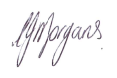 Mrs Carys F MorgansPennaeth StaffAmg.A  G  E  N  D  AYmddiheuriadau am absenoldeb Datganiadau o ddiddordeb Croesawu ein haelod newyddCadarnhau cofnodion y cyfarfod a gynhaliwyd ar 7 Mawrth 2019 Materion i’w Penderfynu Cymeradwyo Cylch Gorchwyl y Cyd-bwyllgor Archwilio Materion i’w TrafodDerbyn yr Adroddiad Archwilio Mewnol Blynyddol ar gyfer 2018/19Ystyried Archwiliad Swyddfa Archwilio Cymru o’r Adroddiad ar Ddatganiadau Ariannol 2018/19  Ystyried yr archwiliadau o’r Datganiad Llywodraethu Blynyddol Derbyn Llythyr Sylwadau drafft 2018/19  Comisiynydd yr Heddlu a Throseddu Y Prif Gwnstabl Derbyn ymateb rheolwyr i ymholiadau’r archwiliad ar drefniadau ar gyfer atal a datrys twyll  Ystyried y Datganiad o Gyfrifon drafft ar gyfer 2018/19 Y Cyfrifon Grŵp Cyfrifon y Prif Gwnstabl Derbyn Datganiad CIPFA ynghylch Rôl y Pennaeth Archwilio Mewnol  Ystyried adroddiad cynnydd 2018/19 yr Archwilwyr Mewnol (SICA) Ystyried yr adroddiadau canlynol gan yr archwilwyr mewnol:Adolygiad TGCh o Gydymffurfiaeth â’r Rheoliadau Diogelu Data Cyffredinol – Ymweliad 2  Adolygiad Cydymffurfiaeth o Wrth-dwyll – Caffael Adolygiad Sicrwydd o Isadeiledd TGChch) Adolygiad Sicrwydd o Reoli Absenoldeb Adolygiad sicrwydd o’r Prosiect Cydweithredol Uned Troseddau Trefnedig Ranbarthol TARIAN   Rheoli Adnoddau Dynol – Recriwtio a Hyfforddi Rheolaeth Ariannol Rheoli Risg – Lliniaru Rheolaethau  Derbyn yr Adolygiad Dilynol ar gyfer Gorffennaf 2019Derbyn Cynllun Archwiliad Mewnol Blynyddol wedi’i ddiweddaru Bu’r wybodaeth yn yr adroddiad isod yn ddarostyngedig i ofynion Deddf Rhyddid Gwybodaeth 2000, Deddf Diogelu Data 1998, a phrawf budd cyhoeddus Swyddfa Comisiynydd Heddlu a Throseddu Dyfed-Powys, ac ystyrir ei bod wedi ei heithrio rhag cyhoeddi o dan adran 13 Atodlen 12A Deddf Llywodraeth Leol 1972. Ystyried Risgiau Corfforaethol sylweddol yr HeddluDerbyn diweddariad ynghylch Datganiad Rheoli’r Heddlu ac AHEM Derbyn cofnodion cyfarfod y Grŵp Llywodraethu Corfforaethol a gynhaliwyd ar 9 Gorffennaf 2019  Derbyn diweddariad ynghylch Diogelu DataUnrhyw fusnes arall